ДЕКЛАРАЦИЯ ЗА СЪГЛАСИЕ НА СУБЕКТА НА ДАННИТЕАз, долуподписаният/ата, ..........................................................................................................Дата на раждане: ....................... г., ЕГН: ............................., Лична карта №: .......................Издадена от: ..................., на ....................., с постоянен адрес: ..............................................Данни за контактДържава: ............................., Настоящ адрес: ...........................................................................Телефонен номер: ........................................., Е-mail: …...........................................................Не всички полета са задължителни за попълване. Достатъчно е да се попълнят толкова, че да се гарантира еднозначното разпознаване на лицето.ДЕКЛАРИРАМ:Давам съгласие на Шуменският университет „Епископ Константин Преславски“ да обработва моите лични данни: Име, презиме, фамилия, дата на раждане, ЕГН, Лична карта №:, издадена от, дата на издаване, постоянен адрес, държава, настоящ адрес, телефонен номер и Е-mail.Точно описание на личните данниза следните цели: участие в организирано от Шуменският университет „Епископ Константин Преславски“ състезание по …………………………………………….. даващо право за прием в специалностите …………………………………………………………………………………………………...Изрично уточнете целите, които се преследват с обработването на тези лични данниЗапознат/а съм с целта и средствата на обработка на личните данни;Съзнавам, че мога да оттегля моето съгласие по всяко време;Съзнавам, че оттеглянето на съгласието ми по-късно няма да засегне законосъобразността на обработването, основано на дадено сега съгласие;Съзнавам, че в качеството ми на субект на данни и във връзка с даденото от мен съгласие имам правата по предоставената ми от администратора Декларация за поверителност на личните данни.Дата: ........................ г. 		                                         ДЕКЛАРАТОР:                                                                                …………………………………………..                                    /Име и фамилия, подпис/KONSTANTINPRESLAVSKYUNIVERSITYSHUMEN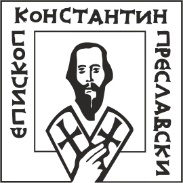 ШУМЕНСКИ УНИВЕРСИТЕТ“ЕПИСКОП КОНСТАНТИН ПРЕСЛАВСКИ”ШУМЕНСКИ УНИВЕРСИТЕТ“ЕПИСКОП КОНСТАНТИН ПРЕСЛАВСКИ”гр. Шумен 9700, ул.“Университетска” № 115www.shu.bgгр. Шумен 9700, ул.“Университетска” № 115www.shu.bgгр. Шумен 9700, ул.“Университетска” № 115www.shu.bgРектор 054/ 830 350, факс 054/ 830 371e-mail: rector@shu.bg